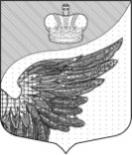 Повестка дня семнадцатого заседания совета депутатов Федоровского городского  поселенияТосненского района Ленинградской области первого созыва  на   19.02.2019 г. в 16.001. О признании утратившим силу решения совета депутатовФедоровского сельского поселения Тосненского района Ленинградской области от 02.10.2013 №187 «Об утверждении положения о порядке предоставления в Тосненскую городскую прокуратуру принятых нормативных актов для проведенияантикоррупционной экспертизы». Докладчик : Колядная  Т.Б. –главный  специалист  совета  депутатов  Федоровского городского  поселения  Тосненского района Ленинградской области.2.Об отмене решения Совета депутатов Федоровского городского поселения Тосненского района Ленинградской области от 28.05.2013г. № 181«Об определении границ, прилегающих к некоторым организациям и объектам территорий, на которых не допускается розничная продажа алкогольной продукции на территории Федоровского сельского поселения Тосненского района Ленинградской области».Докладчик : Полозов С.А. –главный  специалист  по землеустройству и  архитектуре администрации Федоровского городского  поселения  Тосненского района Ленинградской области.3О назначении даты заслушивания ежегодного отчета председателя  контрольно-счетного органа  Федоровского городского  поселения Тосненского района Ленинградской области за 2018 год.Докладчик : Григорьева  А.И.  –председатель контрольно-счетного органа    Федоровского городского  поселенияТосненского района Ленинградской области4.Об утверждении Плана правотворческой деятельности совета депутатов Федоровского городского поселения Тосненского района Ленинградской области на 1 полугодие 2019 года.Докладчик : Колядная  Т.Б. –главный  специалист  совета  депутатов  Федоровского городского  поселения  Тосненского района Ленинградской области.5 .  О внесении изменений в решение совета депутатов Федоровского городского поселения Тосненского района Ленинградской области  от 07.02.2017 №97 «Об утверждении платы за пользование жилым помещением (платы за наем)».Докладчик : Акатова  Е.Ю –главный  специалист  по экономическому развитию  администрации Федоровского городского  поселения  Тосненского района Ленинградской области.